										          Κως,24/09/2018									Α.Π. Εισερχ. 25012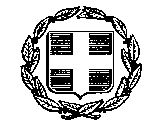          CPV:     45233141-9ΠΕΡΙΛΗΨΗ ΔΙΑΚΗΡΥΞΗΣ ΑΝΟΙΧΤΗΣ ΔΗΜΟΠΡΑΣΙΑΣΓΙΑ ΤΗΝ ΕΠΙΛΟΓΗ ΑΝΑΔΟΧΟΥ ΚΑΤΑΣΚΕΥΗΣ ΕΡΓΟΥΟ ΔΗΜΟΣ ΚΩ, προκηρύσσει ανοιχτό διαγωνισμό για την ανάθεση του έργου: «ΒΕΛΤΙΩΣΗ ΒΑΤΟΤΗΤΑΣ ΟΔΩΝ ΕΙΣΟΔΟΥ ΠΟΛΗΣ (Α.Μ. 08/2018)» σύμφωνα με τις διατάξεις του Ν. 4412/2016 (Α’ 147), με προϋπολογισμό 226.451,62  ΕΥΡΩ (με αναθεώρηση και ΦΠΑ) και αναλύεται σε :Δαπάνη Εργασιών: 141.505,00 €Γενικά έξοδα και Όφελος εργολάβου (Γ.Ε.+Ο.Ε.): 25.470,90 €Απρόβλεπτα: 25.046,39 € (ποσοστού 15% επί της δαπάνης εργασιών και του κονδυλίου Γ.Ε.+Ο.Ε.), που αναλώνονται σύμφωνα με τους όρους του άρθρου 156 παρ. 3.(α)ν.4412/2016, Αναθεώρηση: 1.526,10 €Φόρος Προστιθέμενης Αξίας (17%) :  32.903,23 €2. Προσφέρεται ελεύθερη, πλήρης, άμεση και δωρεάν ηλεκτρονική πρόσβαση στα έγγραφα της σύμβασης στον ειδικό, δημόσια προσβάσιμο, χώρο “ηλεκτρονικοί διαγωνισμοί” της πύλης www.promitheus.gov.gr, στο ΚΗΜΔΗΣ, καθώς και στην ιστοσελίδα της αναθέτουσας αρχής www.kos.gov.gr. Η διακήρυξη του έργου έχει συνταχθεί κατά το Ν.4412/2016. Πληροφορίες στο τηλέφωνο 2242361504, FAX επικοινωνίας 2242026362, αρμόδια υπάλληλος για επικοινωνία η κα Διονυσία Διψελλά. 3. Οι προσφορές  υποβάλλονται από τους ενδιαφερομένους ηλεκτρονικά, μέσω της διαδικτυακής πύλης www.promitheus.gov.gr του ΕΣΗΔΗΣ σε ηλεκτρονικό φάκελο του υποσυστήματος. Ως ημερομηνία λήξης της προθεσμίας υποβολής των προσφορών ορίζεται η 18η Οκτωβρίου  ημέρα Πέμπτη. Ώρα λήξης της υποβολής προσφορών ορίζεται η 10:00 π.μ.Ως ημερομηνία και ώρα ηλεκτρονικής αποσφράγισης  των προσφορών ορίζεται η 18η Οκτωβρίου ημέρα Πέμπτη και ώρα 11:00 π.μ.4.  Στο διαγωνισμό δικαιούνται να συμμετάσχουν:4.1 Φυσικά ή νομικά πρόσωπα, ή ενώσεις αυτών που δραστηριοποιούνται σε έργα κατηγορίας  ΟΔΟΠΟΙΙΑΣ που είναι εγκατεστημένα σε:α) σε κράτος-μέλος της Ένωσης, β) σε κράτος-μέλος του Ευρωπαϊκού Οικονομικού Χώρου (Ε.Ο.Χ.), γ) σε τρίτες χώρες που έχουν υπογράψει και κυρώσει τη ΣΔΣ, στο βαθμό που η υπό ανάθεση    δημόσια σύμβαση καλύπτεται από τα Παραρτήματα 1, 2, 4 και 5 και τις γενικές σημειώσεις του σχετικού με την Ένωση Προσαρτήματος I της ως άνω Συμφωνίας, καθώς και δ) σε τρίτες χώρες που δεν εμπίπτουν στην περίπτωση γ΄ της παρούσας παραγράφου και έχουν συνάψει διμερείς ή πολυμερείς συμφωνίες με την Ένωση σε θέματα διαδικασιών ανάθεσης δημοσίων συμβάσεων. 4.2 Οικονομικός φορέας συμμετέχει είτε μεμονωμένα είτε ως μέλος ένωσης.4.3 Οι ενώσεις οικονομικών φορέων συμμετέχουν υπό τους όρους των παρ. 2, 3 και 4 του άρθρου 19 και της παρ. 1 (ε) του άρθρου 76  του ν. 4412/2016.      Δεν απαιτείται από τις εν λόγω ενώσεις να περιβληθούν συγκεκριμένη νομική μορφή για την υποβολή προσφοράς. Σε περίπτωση που η ένωση αναδειχθεί ανάδοχος η νομική της μορφή πρέπει να είναι τέτοια που να εξασφαλίζεται η ύπαρξη ενός και μοναδικού φορολογικού μητρώου για την ένωση (πχ κοινοπραξία).5.  Για την συμμετοχή στον διαγωνισμό απαιτείται η κατάθεση από τους συμμετέχοντες  οικονομικούς φορείς, κατά τους όρους της παρ. 1α) του άρθρου 72 του ν.4412/2016, εγγυητικής επιστολής συμμετοχής, που ανέρχεται στο ποσό των 3.800,00 €  ευρώ. 6.  Προθεσμία περάτωσης του έργου ορίζεται σε  ογδόντα (80) ημέρες. 7. Το έργο χρηματοδοτείται από ιδίους πόρους (κωδ.: 30.7333.0038) και υπόκειται στις κρατήσεις που προβλέπονται για τα έργα αυτά.Κως, 24/ 09 / 2018Ο ΔΗΜΑΡΧΟΣ ΚΩ  ΓΕΩΡΓΙΟΣ ΚΥΡΙΤΣΗΣΕΛΛΗΝΙΚΗ ΔΗΜOΚΡΑΤΙΑΝΟΜΟΣ ΔΩΔΕΚΑΝΗΣΟΥ           ΔΗΜΟΣ  ΚΩΕΛΛΗΝΙΚΗ ΔΗΜOΚΡΑΤΙΑΝΟΜΟΣ ΔΩΔΕΚΑΝΗΣΟΥ           ΔΗΜΟΣ  ΚΩ                ΕΡΓΟ:  ΧΡΗΜΑΤΟΔΟΤΗΣΗ: ΒΕΛΤΙΩΣΗ ΒΑΤΟΤΗΤΑΣ ΟΔΩΝ ΕΙΣΟΔΟΥ ΠΟΛΗΣ  (Α.Μ. 08/2018)ΙΔΙΟΙ ΠΟΡΟΙ :  Κωδ. 30.7333.0038ΒΕΛΤΙΩΣΗ ΒΑΤΟΤΗΤΑΣ ΟΔΩΝ ΕΙΣΟΔΟΥ ΠΟΛΗΣ  (Α.Μ. 08/2018)ΙΔΙΟΙ ΠΟΡΟΙ :  Κωδ. 30.7333.0038    ΠΡΟΫΠΟΛΟΓΙΣΜΟΣ:     ΠΡΟΫΠΟΛΟΓΙΣΜΟΣ:     ΠΡΟΫΠΟΛΟΓΙΣΜΟΣ: 226.451,62  € (με αναθεώρηση & Φ.Π.Α.)